1. Aşağıdaki kutucuklarda verilen parçaların  öğretici metin türlerinden hangisinden alındığını nedenleriyle birlikte kutucukların altlarındaki istenilen yerlere yazınız.    (2x5= 10 puan)	https://www.HangiSoru.com                                            13. Aşağıdaki dilekçede boş bırakılan yerleri doldurunuz.(5p)                                                     MİTHATPAŞA ANADOLU LİSESİ MÜDÜRLÜĞÜNE                                                                                                                                SAMSUN                 Velisi bulunduğum …......... sınıfı ……..  . no’lu …........................................ isimli öğrenci ……………................... tarihinde, bilgim dahilinde ailevi sebeplerden ötürü okula  gelememiştir. İzinli sayılmasını…………………ederim.          TARİHAdres                                                                                                                                                    isim                                                                ……..                                                                                                                                                      imza                                 https://www.HangiSoru.com               Ders Öğretmenleri                                                                                       Okul MüdürüCemal Yaman                   Ümit Apaydın                                                                  Necdet Önder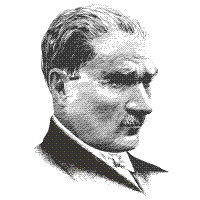 11. SINIF DİL VE ANLATIM  DERSİ I. DÖNEM 2. SINAV CEVAP ANAHTARIDIR11. SINIF DİL VE ANLATIM  DERSİ I. DÖNEM 2. SINAV CEVAP ANAHTARIDIR11. SINIF DİL VE ANLATIM  DERSİ I. DÖNEM 2. SINAV CEVAP ANAHTARIDIR11. SINIF DİL VE ANLATIM  DERSİ I. DÖNEM 2. SINAV CEVAP ANAHTARIDIR11. SINIF DİL VE ANLATIM  DERSİ I. DÖNEM 2. SINAV CEVAP ANAHTARIDIR11. SINIF DİL VE ANLATIM  DERSİ I. DÖNEM 2. SINAV CEVAP ANAHTARIDIR11. SINIF DİL VE ANLATIM  DERSİ I. DÖNEM 2. SINAV CEVAP ANAHTARIDIR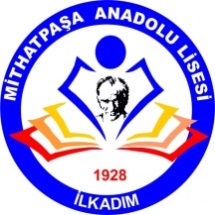 ADI SOYADIALDIĞIPUANRAKAMLASINIFI SINIFI 11- NO:ALDIĞIPUANYAZIYLA05 Ekim 2008. Ege’de bugün fırtına var. Bütün hava raporları çok yakından yağışların özellikle kar yağışı olarak tüm yurdu etkisi altına alacağını söyleyip duruyor. Bense hepsini yalanlayan bir coğrafyadayım. İzmir’in havası bende hep naneli bir limonata içiyormuşum etkisi yapar. Bu sefer de farklı bir tat bırakmıyor. Fırtınanın da etkisi ile arabadan indiğimde hani ilk yudumda hafif bir ekşilik ile irkilir gibi oluyorum. Sonra eski Foça sokaklarında yürüdükçe limonun tadı ile şeker birleşiyor sanki ve yüzüme bir gülümseme yayılıyor.Muhterem Valideciğim
İstanbul’dan ayrılışımdan beri sizlere birkaç telgraftan başka bir şey yazamadım. Bu sebeple büyük merak içinde kaldığınızı tahmin ediyorum. Bilhassa hakkımda ötekinden berikinden ve gazetelerden işittiğiniz tamam olmayan haberler şüphesiz merakınızı artırmıştır. Şimdi vereceğim bilgilerle tatmin olacağınız için endişe duyacak hiçbir şey yoktur. 
Alındığı metin türü:       GÜNLÜKAlındığı metin türü:     MEKTUPNedeni: Tarih var Günü gününe yazılmış yazarın geçirdiği bir gün anlatılıyorNedeni: Uzaktaki birine haber vemek için yazılmış